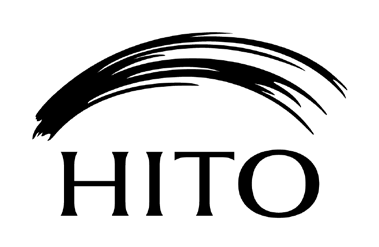 New Zealand Hair and Beauty Industry Training Organisation Inc.SGMMonday 19th June 2023, 5pm-5.45pm  online via ZoomAGENDADate:Monday 19 June 2023Time:5.00pmLocation:Online via ZoomTimeAgenda Item5.00pmWelcome, calls for General Business5.05pmConfirmation of attendees and PurposeApproval of ay 15th Minutes5:10pmConfirm motion passed on 15th May at AGM Any General Business5.30-5.45pm Close